“Če je ovira spodaj – jo preskoči, če je ovira zgoraj – splezaj po njo” 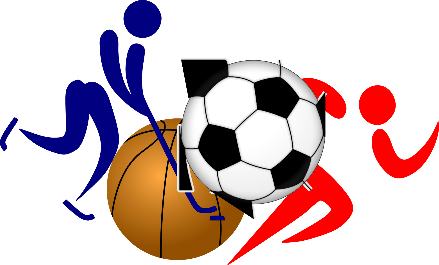 RAZGIBAJ SE, DA OSTANEŠ ZDRAVPETEK, 17. 4. 2020Aktivnost 1:ZA ZAČETEK NAREDIMO GIMNASTIČNE VAJE https://www.youtube.com/watch?v=oc4QS2USKmkAktivnost 2:ZAPLEŠIMO OB GLASBI »HUBA BUBA«https://www.youtube.com/watch?v=v_U7ERmMGzUAktivnost 3:ZA KONEC ŠE POTELOVADIMO Z »JUVIJEM«https://www.youtube.com/watch?v=UgRENY-okaM